Uso excluivo da CEUAP-UFCProtocolo No: Data de entrada: Data de aprovação: 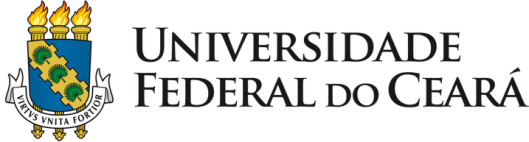 COMISSÃO DE ÉTICA NO USO DE ANIMAIS DE PRODUÇÃO      CEUAP-UFC_________________________________________________________________________________________________FORMULÁRIO UNIFICADO PARA SOLICITAÇÃO DE AUTORIZAÇÃO PARA USO DE ANIMAIS EM ENSINO OU DESENVOLVIMENTO DE RECURSOS DIDÁTICOS Formulário baseado na Resolução Normativa CONCEA nº 27, de 23 de outubro de 2015IMPORTANTE: 1. TODOS OS CAMPOS DEVEM SER PREENCHIDOS. SE PERTINENTE, PREENCHER "NÃO SE APLICA".2. EM CASO DE CORREÇÕES E AJUSTES SOLICITADOS PELA COMISSÃO, DESCREVER NO CAMPO PERTINENTE SOMENTE AS ALTERAÇÕES SOLICITADAS.FINALIDADE [  ] Ensino (graduação e/ou Pós-graduação)[  ] Graduação[  ] Pós Graduação[  ] Desenvolvimento de recursos didáticos[  ] Outros: ______________________Obs. Para atividade de pesquisa NÃO utilize esse formulário. Observações: Esse formulário deve ser enviado anualmente para o CEUAP. Portanto, os semestres de início e final devem considerar essa observação.É vetado o início do uso de animais antes da data de aprovação pela CEUAP competente. QUALIFICAÇÃO DA ATIVIDADE2.3. OBJETIVOS DAS ATIVIDADES PRÁTICAS DA DISCIPLINA 2.4. JUSTIFICATIVA/RELEVÂNCIA PARA AS ATIVIDADES PRÁTICAS DA DISCIPLINAObs. A justificativa deverá conter as bases científicas para o estudo proposto, particularmente os dados prévios in vitro e in vivo que justifiquem a experimentação em animais. Dados prévios obtidos em modelos in vitro ou in silico devem ser incluídos na justificativa para a utilização de animais. A simples ausência de estudos prévios com animais não é justificativa suficiente para sua utilização. Deverá ser incluído o "estado da arte" para permitir a avaliação se projetos similares já foram realizados e assim evitar duplicação de resultados e utilização desnecessária de animais. Deve ficar claro que os benefícios potenciais da atividade envolvendo animais em pesquisa se sobrepõem às possíveis consequências negativas da experimentação animal.Ao final do corpo do texto, as citações utilizadas deverão ser referenciadas para possibilitar a consulta pelo relator.2.5. METODOLOGIA PROPOSTA (DESCREVER MATERIAL E MÉTODOS)DADOS DO PROFESSOR RESPONSÁVEL PELA DISCIPLINA:COLABORADORES:Utilize esta tabela para o preenchimento de um colaborador. Copie, cole e preencha a tabela, quantas vezes forem necessárias, até que todos os colaboradores sejam contemplados.ANIMALEspécie (nome científico):________________________________________Nome vulgar (em português)______________________________________Nome vulgar (em inglês ) ________________________________________PROCEDÊNCIAAssinale o setor/laboratório da UFC que irá fornecer os animais ou informe o fornecedor dos animaisO proponente deve priorizar a obtenção de animais de fornecedores credenciados no CONCEA. Animal Silvestre?  [  ]  Não [  ]  Sim. Número da solicitação ou autorização do SISBIO _______________ O animal é geneticamente modificado? [  ]  Não [  ]  Sim.  Número do CQB ________________________6.1. TIPO, CARACTERÍSTICA E QUANTIDADE6.2. MÉTODOS DE CAPTURA (somente em caso de uso de animais silvestres) Deve incluir não somente a descrição detalhada dos equipamentos utilizados na captura como também estratégias para minimizar o estresse sofrido pelo animal capturado, inclusive durante eventual transporte, manipulação e marcação. Animais deverão ser soltos na mesma região de captura e nas mesmas condições nas quais foram capturados, conscientes e alertas.6.3. GRAU DE INVASIVIDADE:  ______  (1, 2, 3 ou 4)INDIQUE ACIMA O GRAU DE INVASIVIDADE (GI) CORRESPONDENTE - definições segundo o CONCEA: GI1 = Experimentos que causam pouco ou nenhum desconforto ou estresse (ex.: observação e exame físico; administração oral, intravenosa, intraperitoneal, subcutânea, ou intramuscular de substâncias que não causem reações adversas perceptíveis; eutanásia por métodos aprovados após anestesia ou sedação; deprivação alimentar ou hídrica por períodos equivalentes à deprivação na natureza). GI2 = Experimentos que causam estresse, desconforto ou dor, de leve intensidade (ex.: procedimentos cirúrgicos menores, como biópsias, sob anestesia; períodos breves de contenção e imobilidade em animais conscientes; exposição a níveis não letais de compostos químicos que não causem reações adversas graves). GI3 = Experimentos que causam estresse, desconforto ou dor, de intensidade intermediária (ex.: procedimentos cirúrgicos invasivos conduzidos em animais anestesiados; imobilidade física por várias horas; indução de estresse por separação materna ou exposição a agressor; exposição a estímulos aversivos inescapáveis; exposição a choques localizados de intensidade leve; exposição a níveis de radiação e compostos químicos que provoquem prejuízo duradouro da função sensorial e motora; administração de agentes químicos por vias como a intracardíaca e intracerebral). GI4 = Experimentos que causam dor de alta intensidade (ex.: Indução de trauma a animais não sedados)Os materiais biológicos destes exemplares serão usados em outros projetos? [  ] Não  [  ] Sim  Quais? ________________________________________________________________________________________6.4. CONDIÇÕES DE ALOJAMENTO E ALIMENTAÇÃO DOS ANIMAIS Comentar obrigatoriamente sobre os itens abaixo e as demais condições que forem particulares à espécie. A estrutura física de alojamento dos animais deve estar de acordo com as Normativas do CONCEA para produção, manutenção ou utilização de animais em atividades de ensino e pesquisa científica e o Guia Brasileiro de Produção, Manutenção ou Utilização de Animais em Atividades de Ensino ou Pesquisa Científica do CONCEA para a(s) espécie(s) descrita(s) neste formulário. A densidade populacional, temperatura, tipo de forração, manejo dos animais, tipo e tamanho do alojamento entre outros devem estar adequadas para a espécie, linhagem, genótipo e comportamento do animal e o procedimento experimental proposto. 6.4.1 ALIMENTAÇÃO E FONTE DE ÁGUA6.4.2. AMBIENTE DE ALOJAMENTO6.4.3. LOTAÇÃO E NÚMERO DE ANIMAIS/ÁREA6.4.4. LOCAL ONDE SERÃO MANTIDOS OS ANIMAIS DURANTE A AULA* Caso a aula prática seja conduzida em dependências alheias ao CNPJ da UFC, deverá ser anexado a autorização da CEUA responsável pelas instalações da Instituição ou o termo de consentimento, em caso de aulas  conduzidos em propriedade particular que não possui como objetivo principal produzir ou manter animais para atividades de ensino ou pesquisa.PROCEDIMENTOS UTILIZADOS NAS ATIVIDADES PRÁTICASUtilize as tabelas para o preenchimento de um fármaco. Copie, cole e preencha a tabela, quantas vezes forem necessárias, até que todos os fármacos sejam contemplados. No campo "fármaco", deve-se informar o(s) nome(s) do(s) princípio(s) ativo(s) com suas respectivas Denominação Comum Brasileira (DCB) ou Denominação Comum Internacional (DCI).  Lista das DCB disponível em: https://www.gov.br/anvisa/pt-br/7.1. ESTRESSE/DOR INTENCIONAL NOS ANIMAIS [  ]  Não[  ]  Sim      [  ]  Curto [  ]  Longo      [  ]  Estresse térmico [  ]  Estresse físico [  ] Dor [  ] Outros:____________7.2. USO DE FÁRMACOS ANESTÉSICOS [  ] Não[  ] Sim7.3. USO DE RELAXANTE MUSCULAR[  ] Não[  ] Sim7.4. USO DE FÁRMACOS ANALGÉSICOS[  ] Não[  ] Sim7.5. IMOBILIZAÇÃO DO ANIMAL[  ] Não[  ] Sim. Indique o tipo e frequência:__________________________________________________________7.6. CONDIÇÕES ALIMENTARESRESTRIÇÃO ALIMENTAR: [  ] Não[  ] Sim     [  ] Restrição alimentar durante todo experimento     [  ] Jejum para coletas, pesagens ou pré abate, duração em horas e frequência: ___________________RESTRIÇÃO HÍDRICA:[  ] Não[  ] Sim, duração em horas e frequência: ___________________________________________________________7.7. PROCEDIMENTO CIRÚRGICO[  ] Não[  ] Sim    [  ] Única    [  ] Múltipla7.8. PÓS-OPERATÓRIO 7.8.1. OBSERVAÇÃO DA RECUPERAÇÃO[  ] Não[  ] SimPeríodo de observação (em horas): __________ 7.8.2. USO DE ANALGESIA[  ] Não[  ] Sim7.8.3. OUTROS CUIDADOS PÓS-OPERATÓRIOS [  ] Não[  ] SimDescrição: 7.9. EXPOSIÇÃO / INOCULAÇÃO / ADMINISTRAÇÃO[  ] Não[  ] SimEXTRAÇÃO DE MATERIAIS BIOLÓGICOS[  ] Não[  ] SimUtilize esta tabela para o preenchimento de um material biológico. Copie, cole e preencha a tabela, quantas vezes forem necessárias, até que todos os materiais sejam contemplados. Todos os materiais biológicos obtidos do animal devem ser informados mesmo aqueles obtidos após a eutanásia. Esta coleta quando feita após a eutanásia não tem qualquer impacto sobre o bem-estar animal. O procedimento de retirada destes materiais biológicos deve ser informado nos itens pertinentes com especial atenção à retirada feita de animais vivos. No caso de retirada de material pós-eutanásia e seu processamento, a descrição deve ser suficiente para a informação da CEUAP sobre sua adequada manipulação e destinação, não é preciso detalhar estes procedimentos,e uma referência a artigo publicado deve ser suficiente para este detalhamento. Considerando que o princípio dos 3Rs da utilização de animais em atividades de ensino ou pesquisa científica prevê a redução do número efetivamente utilizado através da obtenção de maior quantidade de informações de cada animal, a coleta de maior quantidade de amostras biológicas de um mesmo animal é recomendada para diminuição do número de animais utilizados.FINALIZAÇÃO 9.1. MÉTODO DE EUTANÁSIADiretriz Prática de Eutanásia do CONCEA, da Resolução Normativa Nº 37, de 15 de fevereiro de 2018?[  ] Não[  ] SimDevem ser incluídas em detalhes a metodologia e infraestrutura necessária (local, materiais, equipamento) e método de confirmação da morte. Diretriz Prática de Eutanásia do CONCEA, da Resolução Normativa Nº 37, de 15 de fevereiro de 2018, disponível em: http://www.mctic.gov.br/mctic/export/sites/institucional/institucional/concea/arquivos/legislacao/resolucoes_normativas/Anexo-Resolucao-Normativa-n-37-Diretriz-da-Pratica-de-Eutanasia_site-concea-.pdf9.2 MÉTODO DE INSENSIBILIZAÇÃO QUÍMICA[  ] Não[  ] SimDevem ser incluídas em detalhes a metodologia e infraestrutura necessária (local, materiais, equipamento) e método de confirmação da morte. 9.3 MÉTODO RESTRITO[  ] Não[  ] Sim[  ] Decapitação[  ] Deslocamento cervical [  ] CO2[  ] Nitrogênio ou argônio[  ] Pistola de insensibilização por ar comprimido (percussiva não penetrativa) [  ] Pistola de dardo cativo (percussiva penetrativa)[  ] Resfriamento e congelamento[  ] ConcussãoDevem ser incluídas em detalhes a metodologia e infraestrutura necessária (local, materiais, equipamento) e método de confirmação da morte. 9.4 DESTINO DOS ANIMAIS APÓS AS ATIVIDADES PRÁTICAS [   ]   Devolvidos aos locais onde estavam sendo criados[   ]   Abate humanitário visando produção de carne[   ]   Eutanasiados[   ]   Outro:___________________________________________________________________________________9.5 FORMA DE DESCARTE DA CARCAÇARESUMO DOS PROCEDIMENTOS (RELATAR TODOS OS PROCEDIMENTOS COM OS ANIMAIS)11. TERMO DE RESPONSABILIDADE (LEIA CUIDADOSAMENTE ANTES DE ASSINAR) Quando cabível ou solicitado, anexar o termo de consentimento livre e esclarecimentos do proprietário ou responsável pelo(s) animal(ais). 12. RESOLUÇÃO DA COMISSÃO Semestre para início da disciplina: Semestre para término da disciplina:2.1. DISCIPLINA: Curso: 2.2. ÁREA DO CONHECIMENTO: [  ] 50401009 ECOLOGIA DOS ANIMAIS DOMÉSTICOS E ETOLOGIA[  ] 50402005 GENÉTICA E MELHORAMENTO DOS ANIMAIS DOMÉSTICOS [  ] 50403001 NUTRIÇÃO E ALIMENTAÇÃO ANIMAL [  ] 50403010 EXIGÊNCIAS NUTRICIONAIS DOS ANIMAIS [  ] 50403028 AVALIAÇÃO DE ALIMENTOS PARA ANIMAIS [  ] 50403036 CONSERVAÇÃO DE ALIMENTOS PARA ANIMAIS [  ] 50404008 PASTAGEM E FORRAGICULTURA [  ] 50404016 AVALIAÇÃO, PRODUÇÃO E CONSERVAÇÃO DE FORRAGENS [  ] 50404024 MANEJO E CONSERVAÇÃO DE PASTAGENS [  ] 50404032 FISIOLOGIA DE PLANTAS FORRAGEIRAS [  ] 50404040 MELHORAMENTO DE PLANTAS FORRAGEIRAS E PRODUÇÃO DE SEMENTES [  ] 50404059 TOXICOLOGIA E PLANTAS TÓXICAS [  ] 50405004 PRODUÇÃO ANIMAL [  ] 50405012 CRIAÇÃO DE ANIMAIS [  ] 50405020 MANEJO DE ANIMAIS [  ] 50405039 INSTALAÇÕES PARA PRODUÇÃO ANIMAL[  ] OUTRA. CÓDIGO________________ ÁREA:_________________________________________________________________Lista das áreas do conhecimento disponível em: http://www.capes.gov.br/avaliacao/tabela-de-areas-de-conhecimento2.2. ÁREA DO CONHECIMENTO: [  ] 50401009 ECOLOGIA DOS ANIMAIS DOMÉSTICOS E ETOLOGIA[  ] 50402005 GENÉTICA E MELHORAMENTO DOS ANIMAIS DOMÉSTICOS [  ] 50403001 NUTRIÇÃO E ALIMENTAÇÃO ANIMAL [  ] 50403010 EXIGÊNCIAS NUTRICIONAIS DOS ANIMAIS [  ] 50403028 AVALIAÇÃO DE ALIMENTOS PARA ANIMAIS [  ] 50403036 CONSERVAÇÃO DE ALIMENTOS PARA ANIMAIS [  ] 50404008 PASTAGEM E FORRAGICULTURA [  ] 50404016 AVALIAÇÃO, PRODUÇÃO E CONSERVAÇÃO DE FORRAGENS [  ] 50404024 MANEJO E CONSERVAÇÃO DE PASTAGENS [  ] 50404032 FISIOLOGIA DE PLANTAS FORRAGEIRAS [  ] 50404040 MELHORAMENTO DE PLANTAS FORRAGEIRAS E PRODUÇÃO DE SEMENTES [  ] 50404059 TOXICOLOGIA E PLANTAS TÓXICAS [  ] 50405004 PRODUÇÃO ANIMAL [  ] 50405012 CRIAÇÃO DE ANIMAIS [  ] 50405020 MANEJO DE ANIMAIS [  ] 50405039 INSTALAÇÕES PARA PRODUÇÃO ANIMAL[  ] OUTRA. CÓDIGO________________ ÁREA:_________________________________________________________________Lista das áreas do conhecimento disponível em: http://www.capes.gov.br/avaliacao/tabela-de-areas-de-conhecimentoEste protocolo refere-se à continuação/alteração de um outro protocolo previamente aprovado?   Continuação [   ] Sim   [   ] Não / Alteração [   ] Sim   [   ] Não  Se sim, qual o número do protocolo anterior?_____________________Este protocolo refere-se à continuação/alteração de um outro protocolo previamente aprovado?   Continuação [   ] Sim   [   ] Não / Alteração [   ] Sim   [   ] Não  Se sim, qual o número do protocolo anterior?_____________________Nome: Nome: Instituição/Centro: Telefone: Departamento: E-Mail: Vínculo com a Instituição: [  ] Docente/Pesquisador . Especificar:______________________________________________________________[  ] Técnico de Nível Superior[  ] Jovem pesquisador[  ] Pesquisador visitanteVínculo com a Instituição: [  ] Docente/Pesquisador . Especificar:______________________________________________________________[  ] Técnico de Nível Superior[  ] Jovem pesquisador[  ] Pesquisador visitanteNome: Nome: Instituição/Departamento: Telefone: Nível acadêmico/formação: E-Mail: Vínculo com a Instituição: [  ] Docente/Pesquisador. Especificar:_______________________________________________________________[  ] Técnico de Nível Superior[  ] Técnico de Nível Médio [  ] Discente de Pós-graduação /[  ] Mestrado [  ] Doutorado[  ] MonitorVínculo com a Instituição: [  ] Docente/Pesquisador. Especificar:_______________________________________________________________[  ] Técnico de Nível Superior[  ] Técnico de Nível Médio [  ] Discente de Pós-graduação /[  ] Mestrado [  ] Doutorado[  ] Monitor[  ] Setor de Avicultura[  ] Setor de Caprinovinocultura[  ] Setor de Cunicultura[  ] Setor de Digestibilidade[  ] Setor de Suinocultura[  ] Nucleo de Estudos em Forragicultura[  ] Fazenda Experimental Lavoura 
Seca [  ] Fazenda Experimental Vale do Curu [  ] Estação de Aquicultura[  ] Laboratório de Reprodução Animal[  ] Outro Descreva: ________________________________________CNPJ/CPF:_____________________________Endereço: _______________________________ Responsável:___________________________________[  ] Outro Descreva: ________________________________________CNPJ/CPF:_____________________________Endereço: _______________________________ Responsável:___________________________________[  ] Outro Descreva: ________________________________________CNPJ/CPF:_____________________________Endereço: _______________________________ Responsável:___________________________________[  ] Outro Descreva: ________________________________________CNPJ/CPF:_____________________________Endereço: _______________________________ Responsável:___________________________________AnimalRaça/linhagemIdadePesoQuantidadeQuantidadeSubtotalAnimalRaça/linhagemIdadePesoMachoFêmeaSubtotalAveBovinoBubalinoCaprinoCoelhosEquídeoOvinoPeixe RéptilSuínoOutro:____________________[  ] Gaiola [  ] Baia [  ] Piquete  [  ] Aquário  [  ] Tanque [  ] Outros:__________Tipo de cama (maravalha, estrado ou outro): ____________ Exaustão do ar: [  ] sim ou [  ] nãoTemperatura: _______________Tipo de cobertura : _______________Manejo dos animais: ________________Método e frequência de limpeza: ________________Descreva a estrutura de alojamento: ______________________________________________________________________________________________________________________________________________________________________________________________________________________________________________________________________________________________________________________________Número de animais por gaiola/galpão: _________________ Área disponível por animal: _________________[  ] Setor de Avicultura[  ] Setor de Caprinovinocultura[  ] Setor de Cunicultura[  ] Setor de Digestibilidade[  ] Setor de Suinocultura[  ] Nucleo de Estudos em Forragicultura[  ] Fazenda Experimental Lavoura 
Seca [  ] Fazenda Experimental Vale do Curu [  ] Estação de Aquicultura[  ] Laboratório de Reprodução Animal[  ] Outro Descreva: ________________________________________CNPJ/CPF:_____________________________Endereço: _______________________________ Responsável:___________________________________[  ] Outro Descreva: ________________________________________CNPJ/CPF:_____________________________Endereço: _______________________________ Responsável:___________________________________[  ] Outro Descreva: ________________________________________CNPJ/CPF:_____________________________Endereço: _______________________________ Responsável:___________________________________[  ] Outro Descreva: ________________________________________CNPJ/CPF:_____________________________Endereço: _______________________________ Responsável:___________________________________Se "Sim", justifique.FármacoDose (UI ou mg/kg)Via de administração Justificar o NÃO-uso de anestésicos em caso de dor, quando for o casoFármacoDose (UI ou mg/kg)Via de administração Justificar o NÃO-uso de relaxante muscular em caso de estresse, quando for o casoFármacoDose (UI ou mg/kg)Via de administração Frequência Justificar o NÃO-uso de analgésico em caso de dor, quando for o caso     Qual(is)? No mesmo ato cirúrgico ou em atos diferentes? FármacoDose (UI ou mg/kg)Via de administração Frequência Duração Justificar o NÃO-uso de analgésico em caso de dor, quando for o casoFármaco/outrosDose Via de administração Frequência Duração Material biológicoQuantidade da amostraFrequênciaMétodo de coletaDetalhamento do procedimentoDetalhamento do procedimentoDetalhamento do procedimentoDetalhamento do procedimentoDescrição completaMétodoFármaco/outrosDose Via de administração Descrição completaJustifique: (referência bibliográfica para o não uso de anestésicos)Descreva Descreva, se for o caso.Eu,________________________________________, CPF______________________________, certifico que: a) li o disposto na Lei Federal 11.794, de 8 de outubro de 2008, e as demais normas aplicáveis à utilização de animais para o ensino e pesquisa, especialmente as resoluções do Conselho Nacional de Controle de Experimentação Animal - CONCEA;b) as atividades serão iniciadas somente após aprovação da CEUA;c) este protocolo não é desnecessariamente duplicativo, possuindo mérito científico e a equipe participante deste projeto/aula foi treinada e é competente para executar os procedimentos descritos neste protocolo;d) não existe método substitutivo que possa ser utilizado como uma alternativa ao projeto;e) todos os participantes possuem treinamento adequado para exercer suas funções no desenvolvimento da mesma;f) dispomos dos recursos financeiros e infraestrutura física adequada para a condução dos estudos propostos, responsabilizando-nos pela segurança e bem-estar dos animais durante toda a pesquisa;g) tudo o que consta neste protocolo é a absoluta expressão da verdade. O não cumprimento de quaisquer condições aqui especificadas, bem como a infração de quaisquer dispositivos legais é de minha total responsabilidade e arcarei com as sanções previstas. Para tanto, firmamos o presente protocolo, que vai assinado por todos os participantes.Assinatura: _________________________________ Data: _______ /_______ /_____________.A Comissão de Ética no Uso de Animais de Produção (CEUAP), na sua reunião de _____ /_____ /_________, APROVOU os procedimentos éticos apresentados neste Protocolo. Assinatura: ___________________________________                    Coordenador da CEUAP-UFC  A Comissão de Ética no Uso de Animais de Produção (CEUAP), na sua reunião de ________/________/__________, emitiu o parecer em anexo e retorna o Protocolo para sua revisão. Assinatura: ___________________________________                     Coordenador da CEUAP-UFC